-Helpful Hints for Applying for Scholarships-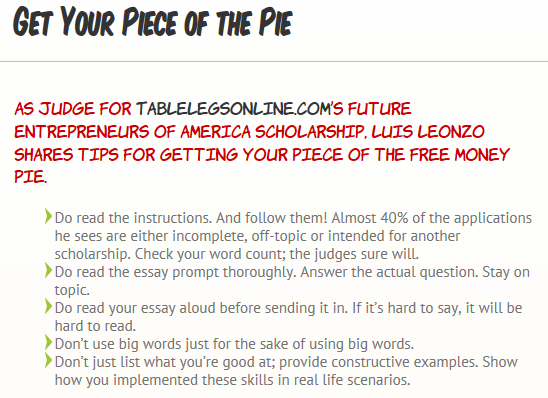 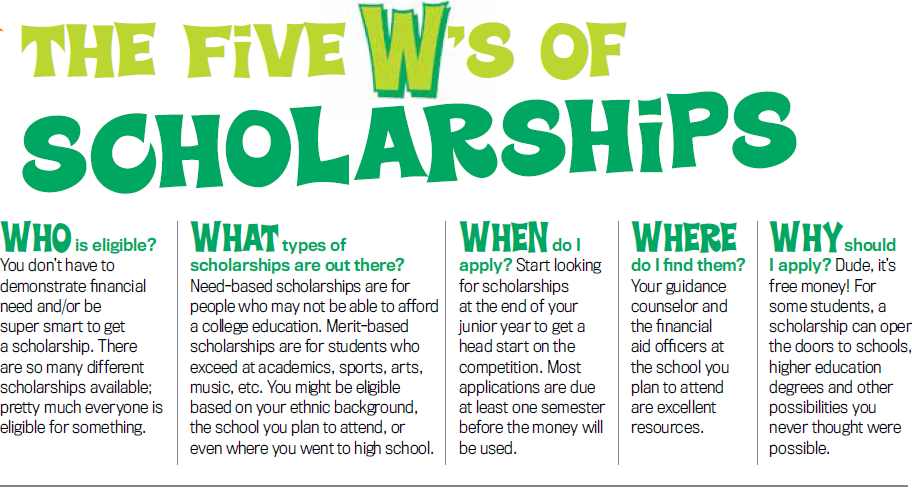 